АДМИНИСТРАЦИЯ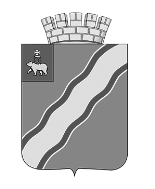 КРАСНОКАМСКОГОГОРОДСКОГО ОКРУГАПОСТАНОВЛЕНИЕ02.03.2020                                                                                                       № 113-пОб изменении наименования муниципального казенного учреждения «Служба заказчика» и утверждении устава учреждения в новой редакцииВ соответствии с Гражданским кодексом Российской Федерации, Федеральным законом от 12 января 1996 г. № 7-ФЗ «О некоммерческих организациях»администрация Краснокамского городского округаПОСТАНОВЛЯЕТ:1. Переименовать муниципальное казенное учреждение «Служба заказчика» в муниципальное казенное учреждение «Краснокамск благоустройство». Сокращенное наименование - МКУ «Краснокамск благоустройство».2. Утвердить в новой редакции устав муниципального казенного учреждения «Служба заказчика» (ОГРН 1085916000015, ИНН 5916020082) согласно приложению.3. Определить органом, осуществляющим функции учредителя Администрацию Краснокамского городского округа (ОГРН 1185958069648, ИНН 5916034600).4. Директору учреждения Максимовой Ольге Владимировне обеспечить государственную регистрацию изменений, вносимых в учредительные документы.5. Контроль за исполнением постановления оставляю за собой.Глава городского округа –глава администрацииКраснокамского городского округа	                                              И.Я. БыкаризЯ.Л. Болдина44860УТВЕРЖДЁНпостановлением администрацииКраснокамского городского округаот 02.03.2020 № 113-пГлава городского округа –глава администрацииКраснокамского городского округа___________________И.Я. БыкаризУСТАВМУНИЦИПАЛЬНОГО КАЗЕННОГО УЧРЕЖДЕНИЯ «КРАСНОКАМСК БЛАГОУСТРОЙСТВО»Краснокамский городской округг. Краснокамск 2020г.1. ОБЩИЕ ПОЛОЖЕНИЯ1.1. Муниципальное казенное учреждение «Краснокамск благоустройство» (далее по тексту – Казенное учреждение) создано путем изменения типа существующего муниципального учреждения «Служба заказчика» в соответствии с федеральным законом от 06 октября 2003 г. № 131-ФЗ «Об общих принципах организации местного самоуправления в Российской Федерации», статьей 120 Гражданского кодекса Российской Федерации, Порядком создания, реорганизации, изменения типа и ликвидации муниципальных учреждений Краснокамского городского поселения, а также утверждения уставов муниципальных учреждений и внесения в них изменений, утвержденным Постановлением администрации Краснокамского городского поселения от 3 июня 2011 г. № 393.1.2. Учредителем Учреждения является муниципальное образование «Краснокамский городской округ».Функции и полномочия Учредителя осуществляет Администрация Краснокамского городского округа (далее – Учредитель), юридический и фактический адрес: 617060, Пермский край, г. Краснокамск, пр. Маяковского, д.11.Имущество Учреждения является собственностью муниципального образования «Краснокамский городской округ».Функции и полномочия Собственника имущества по вопросам управления и распоряжения имуществом Учреждения осуществляет Комитет земельных и имущественных отношений администрации Краснокамского городского округа (далее – Собственник), юридический и фактический адрес: 617060, Пермский край, г. Краснокамск, пр. Маяковского,111.3.  Местонахождение Казенного учреждения: 617060 Пермский край, г. Краснокамск, ул. Большевистская, 6.Юридический адрес Казенного учреждения: 617060 Пермский край, г. Краснокамск, ул. Большевистская, 6.1.4. Полное официальное наименование Казенного учреждения: Муниципальное казенное учреждение «Краснокамск благоустройство».1.5. Сокращенное наименование: МКУ «Краснокамск благоустройство».1.6. Казенное учреждение является юридическим лицом, имеет обособленное имущество, самостоятельный баланс, лицевой счет в финансовом управлении Администрации Краснокамского городского округа, печать со своим наименованием, штампы, бланки, другие реквизиты. Казенное учреждение может от своего имени приобретать имущественные и неимущественные права, быть истцом и ответчиком в судах общей юрисдикции, арбитражных судах, конституционном и третейском судах.1.7. Казенное учреждение осуществляет свою деятельность в соответствии с действующим законодательством, правовыми актами органов субъекта Федерации, местного самоуправления, настоящим Уставом и договором о закреплении имущества на праве оперативного управления, заключаемым с Комитетом земельных и имущественных отношений Администрации Краснокамского городского округа.1.8. Учредитель отвечает по своим обязательствам находящимися в его распоряжении денежными средствами. При недостаточности денежных средств субсидиарную ответственность несет собственник его имущества;1.9.	Содержание Казенного учреждения осуществляется на основании сметы ежегодно утверждаемой в установленном порядке, за счет бюджета Краснокамского городского округа Краснокамского муниципального района Пермского края;1.10. Казенное учреждение не имеет филиалов и представительств.2. ПРЕДМЕТ, ЦЕЛИ И ВИДЫ ДЕЯТЕЛЬНОСТИ КАЗЕННОГО УЧРЕЖДЕНИЯ2.1. Предметом деятельности Казенного учреждения является выполнение работ, оказание услуг в целях обеспечения реализации предусмотренных законодательством Российской Федерации полномочий органов местного самоуправления Краснокамского городского округа в сфере дорожной деятельности в отношении автомобильных дорог местного значения в границах Краснокамского городского округа и обеспечения безопасности дорожного движения на них, обеспечения мер пожарной безопасности в границах Краснокамского городского округа, производство общестроительных работ в сфере коммунального хозяйства муниципального имущества на территории Краснокамского городского округа, а также организация благоустройства территории Краснокамского городского округа.2.2. Основными целями деятельности Муниципального казенного учреждения «Краснокамск благоустройство» являются дорожная деятельность в отношении автомобильных дорог местного значения в границах Краснокамского городского округа и обеспечение безопасности дорожного движения на них, а также осуществление иных полномочий в области использования автомобильных дорог и осуществление дорожной деятельности в целях обеспечения реализации предусмотренных законодательством Российской Федерации полномочий органов местного самоуправления Краснокамского городского округа, обеспечение мер пожарной безопасности в границах Краснокамского городского округа и организация благоустройства территории Краснокамского городского округа.2.3.Казенное учреждение осуществляет следующие основные виды деятельности:2.4.Содержание автомобильных дорог общего пользования местного значения вне границ населенных пунктов и улично-дорожной сети населенных пунктов;2.5. Благоустройство, содержание объектов озеленения общего пользования и объектов ритуального значения на территории Краснокамского городского округа;2.6. Обеспечение безопасности дорожного движения на территории Краснокамского городского округа;2.7. Обеспечение своевременного рассмотрения заявлений, жалоб, поступающих от юридических лиц и от граждан по вопросам, относящимся к компетенции Казенного учреждения, принятие по ним необходимых решений.2.8. Иные виды деятельности, не являющиеся основными, которые Казенное учреждение осуществляет в соответствии с целями, для достижения которых оно создано:- осуществление функций заказчика и заключение муниципальных контактов в соответствии с Федеральным законом «О контрактной системе в сфере закупок товаров, работ, услуг для обеспечения государственных и муниципальных нужд» от 05.04.2013 № 44-ФЗ.3. ОРГАНИЗАЦИЯ ДЕЯТЕЛЬНОСТИ, ПРАВА И ОБЯЗАННОСТИКАЗЕННОГО УЧРЕЖДЕНИЯ3.1. Казенное учреждение строит свои отношения с государственными, муниципальными органами, другими предприятиями, учреждениями, организациями и гражданами во всех сферах на основе заключаемых договоров, соглашений, контрактов. Казенное учреждение свободно в выборе предмета, содержания, формы договоров и обязательств, любых других форм хозяйственных взаимоотношений, которые не противоречат действующему законодательству и настоящему Уставу;3.2. Казенное учреждение вправе:3.2.1 устанавливать для своих работников дополнительные отпуска, сокращенный рабочий день и иные социальные льготы в соответствии с действующим законодательством и коллективным договором;3.2.2. в установленном порядке определять размер средств, направляемых на оплату труда работников Казенного учреждения, на техническое и социальное развитие в пределах сметы доходов и расходов;3.2.3. привлекать граждан для выполнения отдельных работ на основе срочных трудовых договоров, договоров подряда, других гражданско-правовых договоров, а также контрактов;3.2.4. осуществлять сделки, соответствующие целям и предмету деятельности Казенного учреждения;3.3. Обязанности Казенного учреждения:3.3.1. осуществлять свою деятельность строго в соответствии с действующим законодательством и настоящим Уставом;3.3.2. нести ответственность в соответствии с законодательством Российской Федерации;3.3.3. обеспечивать гарантированные действующим законодательством минимальный размер оплаты труда, надлежащие безопасные условия труда и меры социальной защиты Работников Казенного учреждения;3.3.4. обеспечивать своевременную и в полном объеме выплату работникам заработной платы и проводить ее индексацию в соответствии с действующим законодательством и коллективным договором;3.3.5. обеспечивать своим работникам безопасные гарантированные условия труда и меры социальной защиты, а также нести ответственность в установленном порядке за ущерб, причиненный их здоровью;3.3.6.	представлять Учредителю по его требованию необходимую информацию по установленным формам;3.3.7. выполнять государственные мероприятия по гражданской обороне и мобилизационной подготовке в соответствии с действующим законодательством и нормативными правовыми актами органа местного самоуправления;3.3.8.	принимать меры к обеспечению сохранности муниципального имущества, переданного муниципальному Казенному учреждению в оперативное управление;3.3.9. рассматривать обращения, жалобы и заявления граждан, предприятий и организаций, принимать меры по ним в пределах своей компетенции;3.3.10. сохранять документы по личному составу, после прекращения деятельности Казенного учреждения передать их на хранение в установленном порядке;3.3.12. хранить по месту нахождения Руководителя:- учредительные документы Казенного учреждения, а также изменения и дополнения, внесенные в учредительные документы Казенного учреждения и зарегистрированные в установленном порядке;- решения Учредителя о создании Казенного учреждения;- перечень имущества, передаваемого Казенному учреждению на праве оперативного управления, а также иные решения, связанные с созданием Казенного учреждения;- документы, подтверждающие государственную регистрацию Казенного учреждения и права Казенного учреждения на имущество, находящееся на его балансе;- внутренние документы Казенного учреждения;- решения Учредителя, касающиеся деятельности Казенного учреждения;- аудиторские заключения, заключения органов финансового контроля;- иные документы, предусмотренные федеральными законами и иными нормативными правовыми актами, Уставом и внутренними документами Казенного учреждения, решениями Учредителя и руководителя Казенного учреждения.3.4. За ненадлежащее исполнение обязанностей и искажение отчетности, должностные лица Казенного учреждения несут ответственность, установленную законодательством Российской Федерации;3.5. Проверка работы Казенного учреждения осуществляется соответствующими налоговыми, Природоохранными, антимонопольными и другими органами государственной власти и местного самоуправления в соответствии с действующим законодательством Российской Федерации.4. УПРАВЛЕНИЕ КАЗЕННЫМ УЧРЕЖДЕНИЕМ4.1. Учредитель Казенного учреждения:4.1.1. определяет цели, предмет, виды деятельности Казенного учреждения;4.1.2. определяет порядок составления, утверждения и установления показателей планов финансово-хозяйственной деятельности Казенного учреждения;4.1.3. определяет порядок составления, утверждения и установления показателей планов финансово – хозяйственной деятельности Казенного учреждения;4.1.4. осуществляет контроль за использованием по назначению и сохранностью принадлежащего Казенному учреждению имущества;4.1.5. утверждает показатели экономической эффективности деятельности Казенного учреждения, и контролирует их выполнение;4.1.6. вправе обращаться в суд с исками о признании оспариваемой сделки с имуществом Казенного учреждения недействительной, а также с требованием о применении последствий недействительности ничтожной сделки, в случаях, установленных действующим законодательством РФ;4.1.7. вправе истребовать имущество Казенного учреждения из чужого незаконного владения;4.1.8. имеет другие права и несет другие обязанности, определенные действующим законодательством Российской Федерации.4.2. Глава городского округа - Глава администрации Краснокамского городского округа:4.2.1. заключает, изменяет и прекращает трудовой договор (контракт) с руководителем Казенного учреждения в соответствии с действующим законодательством Российской Федерации.4.3. Директор Казенного учреждения:4.3.1. директор в своей деятельности подотчетен и подконтролен Учредителю и главе городского округа Главе администрации Краснокамского городского округа и несет ответственность за деятельность Казенного учреждения в соответствии с законодательством Российской Федерации;4.3.2. действует на основе единоначалия, осуществляет прием на работу работников Казенного учреждения, заключает с ними, изменяет и прекращает трудовые договоры, применяет к работникам меры дисциплинарного взыскания и поощрения, издает приказы и другие акты, выдает доверенности в порядке, установленном действующим законодательством Российской Федерации;4.3.3. по согласованию с Учредителем утверждает структуру и штатное расписание Казенного учреждения, правила внутреннего трудового распорядка, положение об оплате и стимулировании труда работников;4.3.4. без доверенности представляет интересы Казенного учреждения в государственных, региональных и местных органах управления и самоуправления, во всех предприятиях, учреждениях и организациях независимо от их формы собственности и организационно- правого статуса, в судебных органах;4.3.5. в пределах своей компетенции издает приказы и дает указания, обязательные для исполнения всеми работниками Казенного учреждения, заключает договоры (соглашения, контракты), выдает доверенности, открывает расчетные и другие счета в учреждениях банка.4.4. Взаимоотношения работников Казенного учреждения и руководителя, возникающие на основе трудового договора (контракта), регулируются законодательством Российской Федерации;4.5. Сделка, в совершении которой имеется заинтересованность руководителя Казенного учреждения, не может осуществляться Казенным учреждением без согласия Учредителя;4.6. Компетенция заместителей руководителя Казенного учреждения устанавливается руководителем Казенного учреждения. Заместители руководителя действуют от имени Казенного учреждения, представляют его в государственных органах, других организациях, совершают сделки и иные юридические действия в пределах полномочий, предусмотренных в доверенностях, выдаваемых руководителем Казенного учреждения;4.7. Взаимоотношения работников и руководителя Казенного учреждения, возникающие на основе трудового договора, регулируются законодательством о труде. Заработная плата (денежное вознаграждение) выплачивается руководителюКазенного учреждения не ранее выплаты заработной платы за соответствующий период лицам, работающим в Казенном учреждении по трудовым договорам;4.8. Коллективные трудовые споры (конфликты) между администрацией Казенного учреждения и трудовым коллективом рассматриваются в соответствии с действующим законодательством РФ о порядке разрешения трудовых коллективных споров (конфликтов);4.9. На работников Казенного учреждения в случае необходимости может быть возложена обязанность хранения служебной или коммерческой тайны. Работники, разгласившие вопреки трудовому договору служебную или коммерческую тайну, обязаны возместить причиненные Казенному учреждению убытки. Состав и объем сведений, составляющих служебную или коммерческую тайну, а также порядок их защиты определяются руководителем Казенного учреждения в соответствии с действующим законодательством Российской Федерации.5. ИМУЩЕСТВО И ФИНАНСОВОЕ ОБЕСПЕЧЕНИЕ КАЗЕННОГО УЧРЕЖДЕНИЯ5.1. Имущество закрепляется за Казенным учреждением на праве оперативного управления Комитетом земельных и имущественных отношений Администрации Краснокамского городского округа и является муниципальной собственностью Краснокамского городского округа;5.2. Источниками формирования имущества Казенного учреждения в денежной и иных формах являются:- имущество, переданное Казенному учреждению Учредителем или уполномоченным им органом;средства бюджета Краснокамского городского округа, выделенные учреждению на основании бюджетной сметы;- добровольные имущественные взносы и пожертвования;- иные источники в соответствие с законодательством Российской Федерации.5.3. Казенное учреждение владеет, пользуется закрепленным за ним имуществом в соответствии с его назначением, настоящим Уставом, законодательством Российской Федерации:5.4. Казенное учреждение не вправе отчуждать или иным способом распоряжаться закрепленным за ним имуществом, в том числе сдавать в аренду, отдавать в залог, передавать во временное пользование без согласия собственника имущества;5.5. При осуществлении права оперативного управления имуществом Казенное учреждение обязано:- эффективно использовать имущество;- обеспечивать сохранность имущества и использование его строго в соответствии с целями создания;- не допускать ухудшения технического состояния имущества.5.6. Имущество, закрепленное за Казенным учреждением на праве оперативного управления, может быть изъято как полностью, так и частично в случаях, предусмотренных законодательством Российской Федерации;Изъятие и (или) отчуждение имущества производится Комитетом земельных и имущественных отношений администрации Краснокамского городского округа.6. УЧЕТ, ОТЧЕТНОСТЬ, КОНТРОЛЬ ДЕЯТЕЛЬНОСТИ КАЗЕННОГО УЧРЕЖДЕНИЯ6.1. Контроль за деятельностью Казенного учреждения осуществляет Учредитель и Глава городского округа - Глава администрации Краснокамского городского округа;6.4. Ревизия деятельности Казенного учреждения производится ревизионной комиссией, назначаемой Учредителем.7. РЕОРГАНИЗАЦИЯ, ЛИКВИДАЦИЯ КАЗЕННОГО УЧРЕЖДЕНИЯ7.1. Устав Казенного учреждения, а также вносимые в него изменения и дополнения утверждаются постановлением администрации Краснокамского городского округа;7.2. Решение о ликвидации Казенного учреждения принимается Учредителем в порядке, установленном законодательством Российской